SOLICITUD DE BECA CICLO ESCOLAR 2021-2022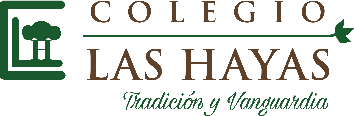 Instrucciones: 1) Lea detenidamente antes de llenar. 2) Complete los campos requeridos lo más claro posible. 3) Adjunte copias simples de los documentos solicitados.Fecha de recepción	 	/	/		Tipo de solicitud:Porcentaje de beca Ciclo 2020-2021	%DATOS DEL ALUMNONombre:		No. de referencia CLH  	Promedio AcadémicoConductaGrado que cursará  	DATOS DEL PRINCIPAL SUSTENTO ECONÓMICONombre:	 	______	Celular1ra Opción para llamarDomicilio			_______	Colonia	 Municipio			_______			C.P.	 Tel. Casa	Otro Teléfono	___________________		Email:	 Escolaridad   		Empresa donde labora	 	INFORMACIÓN FAMILIARNombre del cónyuge:	 	Puesto  	Celular:  	Ocupación:		Escolaridad;  	Estado civil:No. de integrantes de la familia:  	Especifique:	 	 Hijos Inscritos en CLH  	INGRESOS MENSUALESNOTA. Deberá anexar copias de documentos que avalen la informaciónEGRESOS MENSUALES               Concepto	                Cantidad                                 Comprobante 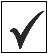 CRÉDITOSNOTA. Anexe copia del último Estado de Cuenta completo de cada uno.             Anexar copia de los 3 últimos Edos. de su Cuenta Bancaria. IMPORTANTE. En caso de no llenar correctamente o no entregar la documentación requerida el trámite será cancelado.	El dictamen que otorga el Comité de Becas¡ES INAPELABLE!Declaro bajo protesta decir la verdad, en caso contrario mi trámite será cancelado. Así mismo aceptaré el resultado emitido, entendiendo que no existe forma de apelación al mismoNombre y Firma del solicitanteMiembro familiarIngresosAportación a la familiaPadre$$Madre$$Otro (especificar)$$TOTAL DE INGRESOS$$Renta$Hipoteca$Mantenimiento y Vigilancia$Servicios (Agua, Luz, Gas)$Cable, Internet, Teléfono$Servicio doméstico, Chofer$Despensa$Ropa y Calzado$Gastos Médicos$Telefonía Móvil (Celulares)$Colegiaturas y Transporte escolar$Útiles escolares$Actividades Extraescolares$Gasolina$Crédito automotriz$Seguros de vida/Gastos médicos mayores$Tarjetas de crédito$Vacaciones y descanso$Club, Entretenimiento y restaurantes$Pensión alimenticia$Otros (Especificar)$Ahorro$TOTAL DE EGRESOS$InstituciónLímite de créditoPago del último mesCompras del último mesSaldo total$$$$$$$$$$$$